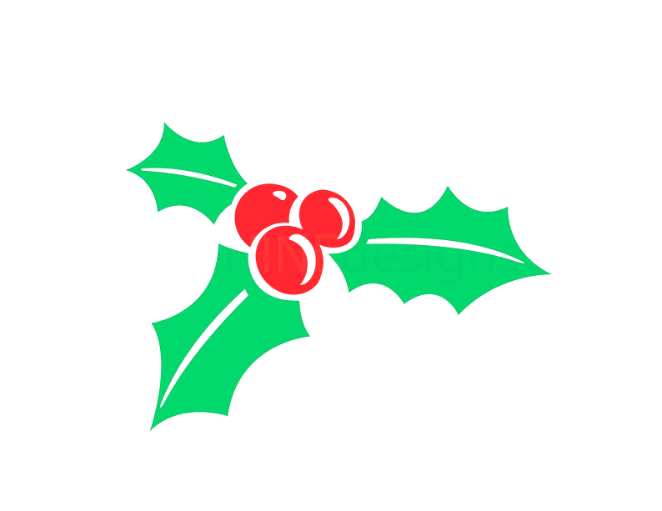 PROGRAMMCanticum NovumIvo AntaginiO Rex GentiumMatthew MartinO Radix JesseRihards DubraPraise the LordDaniel KnaggsMorning Star Arvo PärtO Salutaris HostiaJacob NarverudAve Verum CorpusBen Parry Let My Love Be HeardJake RunestadAlleluia Jake RunestadDay of Fire and Sun Dominick DiOrioStars Ēriks EšenvaldsAutumn LandscapesSügismaastikud  1. Üle taeva jooksevad pilved 2. Tuul kõnnumaa kohal 3. KanarbiVeljo TormisPūt, vējiņiImant RaminshHow I LongGeorge MontaguMo Ghile Mear Arr. Desmond Early Wild Mountain ThymeArr. Eoin Conway & Desmond Early DúlamánMichael McGlynn Swept Away Sarah Quartel 